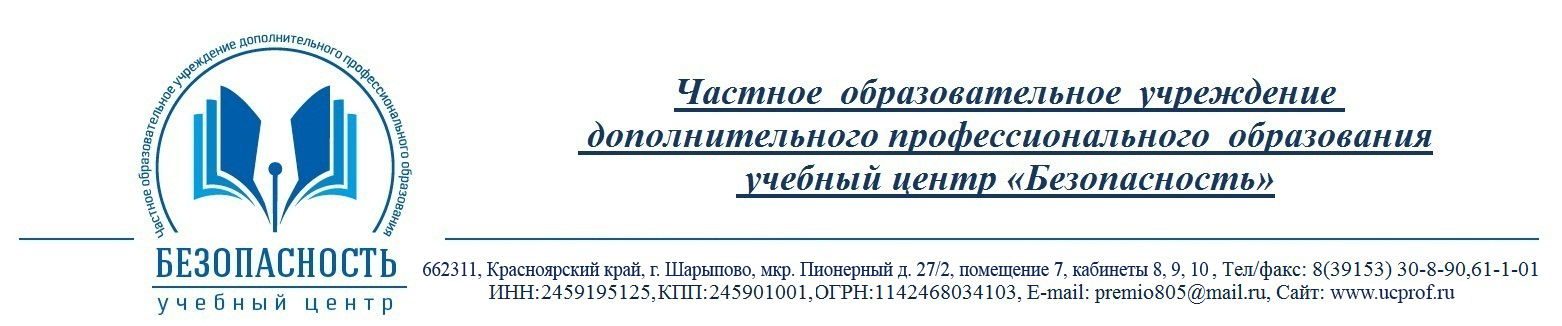 ПРАЙС-ЛИСТдля направления «Государственные закупки»заочного обучения, с применением дистанционных образовательных технологийПри прохождении профессиональной переподготовки, Вы можете заказать бесплатную рамку для диплома: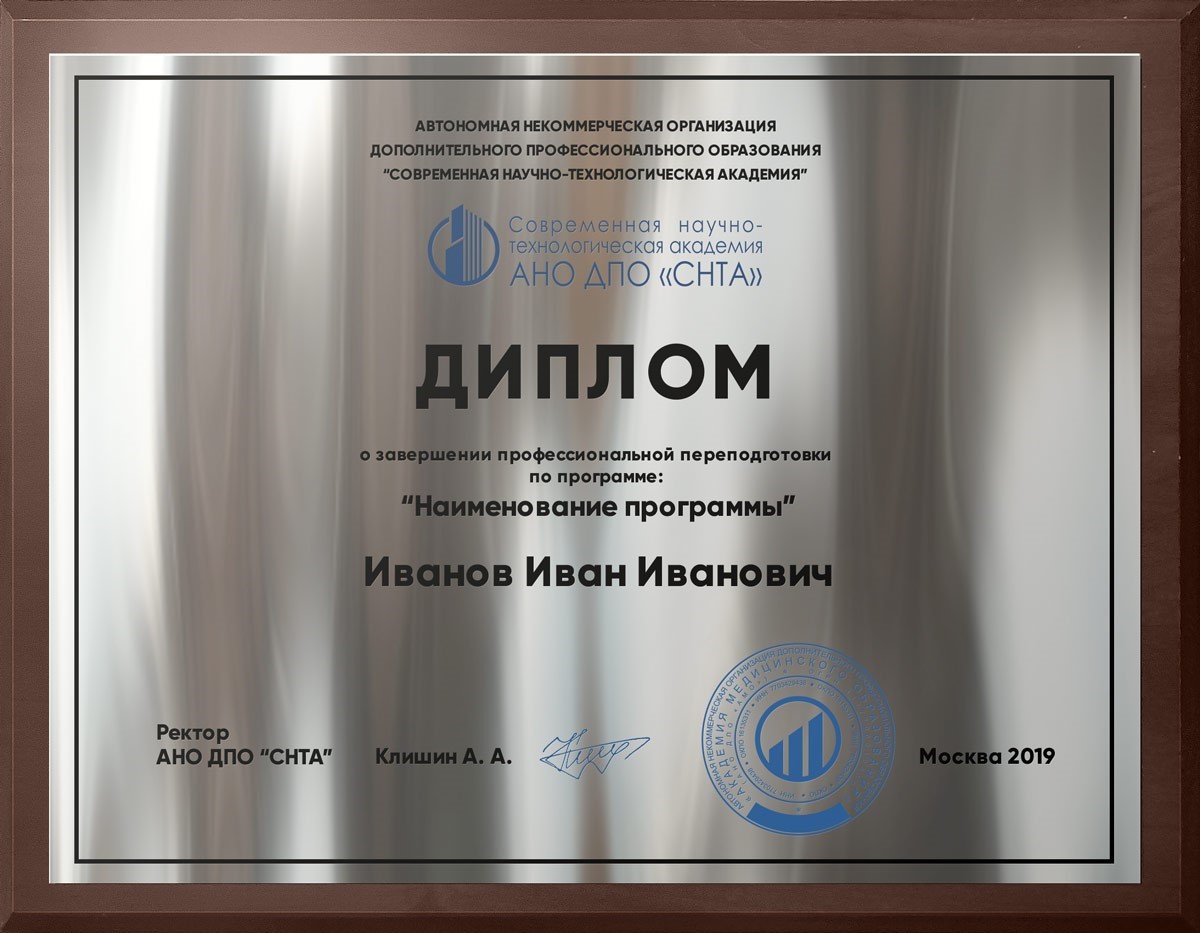 Ваш персональный менеджер Елизавета ВасильевнаСтоимость обучения указана в рублях за одного человека, НДС не облагаетсяИнформацию по предоставляемым образовательным услугам можно получить у наших менеджеров.Телефон г. Шарыпово: 8(39153)61-101Электронная почта: uc61101@mail.ruСайт: www.ucprof.ruНаименование образовательной программыВид обученияКоличество часовСтоимость обучения, руб. за 1 чел.Контрактная система 44-Ф3, Электронные аукционы и иные способы закупокпереподготовкаот 50025000Контрактная система в сфере закупок для обеспечения государственных и муниципальных нуждпереподготовкаот 50025000Логистика закупок, управление запасамипереподготовкаот 50025000Управление государственными и муниципальными закупкамипереподготовкаот 50025000Гособоронзаказ: требования, практика, контрольповышение квалификацииот 725000Закупка строительных работ по 44-ФЗ и 223-ФЗ повышение квалификацииот 725000Организация конкурсных закупок энергокомпаний (закупочная логистика)повышение квалификацииот 725000Организация снабжения и оптимизация закупочной деятельности предприятияповышение квалификацииот 725000Практика закупок по ФЗ-223. Особенности закупок в электронной формеповышение квалификацииот 725000ФЗ 223 «О закупках товаров, работ, услуг отдельными видами юридических лиц»повышение квалификацииот 725000Эффективная закупочная деятельность. Антикризисные действия отдела закупокповышение квалификацииот 725000